ТЕМА: Социальные нормы  и ценности1 ВАРИАНТЗадание 1. Соотнеси понятия и определения:Задание 2. Соотнеси виды правил (норм) и соответствующие им примеры:Предписывающие             А. Приходить в школу за 15 минут до урокаЗапрещающие                  Б. Переходить дорогу на зелёный свет светофора                                              В. Ехать на красный свет светофора                                              Г. Курить в общественных местах                                              Д. Приносить в школу взрывоопасные предметыЗадание 3. Напиши определение понятия «нравственность»Задание 4. Соотнеси правильно нравственные понятия и моральные суждения:Задание 5. К общечеловеческим нравственным ценностям относят: добро, честь,справедливость.Запиши еще 3 наиболее значимые, на твой взгляд, нравственные категории.Задание 6. С каким мнением ты согласен?А) Если человек имеет чувство собственного достоинства, он умеет ценить других и выражать это словами и делами.Б) Если человек имеет чувство собственного достоинства, он хорошо думает и говорит о себе.1. Только А)2. Только Б)3. А) и Б)4. Ни с однимЗадание 7. Выбери из приведённого перечня признаки права:А) формальная определённостьБ) доступностьВ) системностьГ) оформление в письменном видеД) выполняемостьЗадание 8. Рассмотри диаграмму: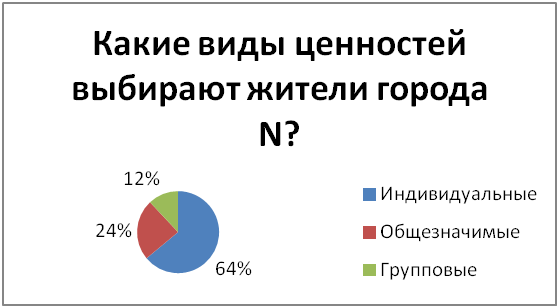 Сделай вывод о предпочтениях жителей города N. Какие ценности важны для тебя? Поясни.2 ВАРИАНТЗадание 1. Соотнеси понятия и определения:Задание 2. Соотнеси виды правил (норм) и соответствующие им примеры:1. Формальные              А. Получить паспорт в 14 лет2. Неформальные          Б. Во время еды держать нож в правой руке, а вилку в левой                                    В. Уступать место старшим в автобусе                                    Г. Делать утром зарядку                                    Д. Исполнение гимна и поднятие флага РФ по понедельникам                                        перед уроками в школе
Задание 3. Напиши определение понятия «нравственность»Задание 4. Соотнеси правильно нравственные понятия и моральные суждения:Задание 5. К общечеловеческим нравственным ценностям относят: долг, совесть,милосердие.Запиши еще 3 наиболее значимые, на твой взгляд, нравственные категории.Задание 6. С каким мнением ты согласен?А) Самоконтроль - это умение думать, прежде чем говорить или делать что-нибудь.Б) Самоконтроль - это ответственность за свои слова и действия.1. Только А)2. Только Б)3. А) и Б)4. Ни с однимЗадание 7. Выбери из приведённого перечня признаки права:А) ограниченностьБ) нормативностьВ) государственное обеспечениеГ) сложностьД) общеобязательность1. ПривычкаА. Человек, который имеет правовую связь с определённым государством, подчиняется его законам и обладает определёнными правами и обязанностями2. ЭтикетБ. Повторение определённых действий3. ГражданинВ. Система правил поведения, принятая в определённых социальных кругах4. МоральГ. Чувство любви к Родине5. ПатриотизмД. Правила поведения, принятые в обществе1.Понятие о нормах нравственного поведенияА.Достоинство и честь человека – в ответственности за свои поступки. (К.Д. Ушинский)2.Понятие о личных нравственных качествахБ.Береги честь смолоду (Народная мудрость)3.Понятие о принципах моралиВ.Чего в другом не любишь, того и сам не делай. ( Китайский мудрец Конфуций)1. ОбычайА. Мера воздействия (реакция) на определённый поступок2. СанкцияБ. Система взглядов, провозглашающая высшей ценностью самого человека, его жизнь и право на свободное развитие3. ГуманизмВ. Коллективная привычка4. ГражданственностьГ. Совокупность норм, обязательных для всех, установленных государством и защищаемых мерами государственного принуждения5. ПравоД. Осознание человеком себя, как гражданина страны, его готовность активно участвовать в делах общества и государства1.Понятие о нормах нравственного поведенияА. Требуя вежливости от других – будь вежлив сам. (А. С. Пушкин)2.Понятие о личных нравственных качествахБ. Для того, чтобы научиться говорить правду людям, надо научиться говорить её самому себе. (Л. Н. Толстой)3.Понятие о принципах моралиВ. Неуважение к предкам - есть первый признак безнравственности. ( А.С. Пушкин)